АКТпроведения этапа 
Всероссийской олимпиады профессионального мастерства обучающихся
по специальностям среднего профессионального образования  в Московской области в 2019/2020  учебном  годуПрофильное направление Всероссийской олимпиады 18.00.00  Химические технологииСпециальность/специальности СПО 18.02.06  Химическая технология органических веществЭтап Всероссийской олимпиады 	НАЧАЛЬНЫЙ	«19-20» ноября 2019 годаГосударственное бюджетное профессиональное  образовательное  учреждение  Московской области  «Щелковский колледж»,  СП № 3,4(место проведения этапа Всероссийской олимпиады)Основание проведения Всероссийской олимпиады: Приказ заместителя  министра  образования  Московской  области  от  22.10.2019 № 2688  «Об  организации  и  проведении  начального  этапа  Всероссийской  олимпиады  профессионального  мастерства  обучающихся  по  специальностям  среднего  профессионального  образования  в  2019/2020 учебном  году»Прибыли и допущены рабочей группой к участию в этапе Всероссийской олимпиады:Организатор этапа Всероссийской олимпиады Государственное бюджетное профессиональное  образовательное  учреждение  Московской области  «Щелковский колледж»,  СП № 3,4 (наименование образовательной организации, являющейся организатором этапа)Московская область,  г. Щелково,    1-ый  Советский переулок, дом 17(местонахождение образовательной организации) Описание рабочих мест для выполнения профессионального комплексного задания 10 индивидуальных рабочих мест в лаборатории "Аналитическая химия"(наименование, количество)19 ноября 2019 годаЗадания I модуля включали следующие разделы: Задание «Тестирование» состоит из теоретических вопросов, сформированных по
разделам и темам, и включает 2 части - инвариантную и вариативную, всего 40 вопросов.Инвариантная часть задания «Тестирование» содержит 20 вопросов по пяти тематическим направлениям.Вариативная часть задания «Тестирование» содержит 20 вопросов.                                  Кроме тестирования I модуль имеет практические задания двух видов: «Перевод
профессионального текста (сообщения)» и «Задание по организации работы коллектива».                 Задания I модуля позволили оценить уровень подготовленности в соответствии с общими и профессиональными компетенциями специальностей среднего профессионального, а также способности работать в коллективе и команде, эффективно общаться с коллегами, руководством, потребителями кроме того уметь общаться на иностранном языке.Анализ результатов  выполнения  заданий  I модуля: С тестовым заданием справились все участники. Наибольшее затруднение вызвало задание по перевод текста, содержащего профессиональную лексику и ответы на вопросы по тексту.(подробно указать положительные стороны и недостатки, причины недостатков, рекомендации по их устранению)Задания II модуля подразделяются на инвариантную и вариативную части.Инвариантная часть заданий II модуля сформировано в соответствии с общими и
профессиональными компетенциями и представляет собой практические задания.Вариативная часть задания II модуля содержит практические задание  различных уровней сложности.Анализ результатов выполнения практических заданий II модуля:  задания II модуля позволяют оценить уровень сформированности умений и опыта  владеть основными приемами синтеза и очистки органических веществ; подготавливать исходное сырье и материалы; поддерживать заданные параметры; выбирать и готовить приборы, оборудование и реактивы для проведения анализов, умение оформлять результаты в форме отчета.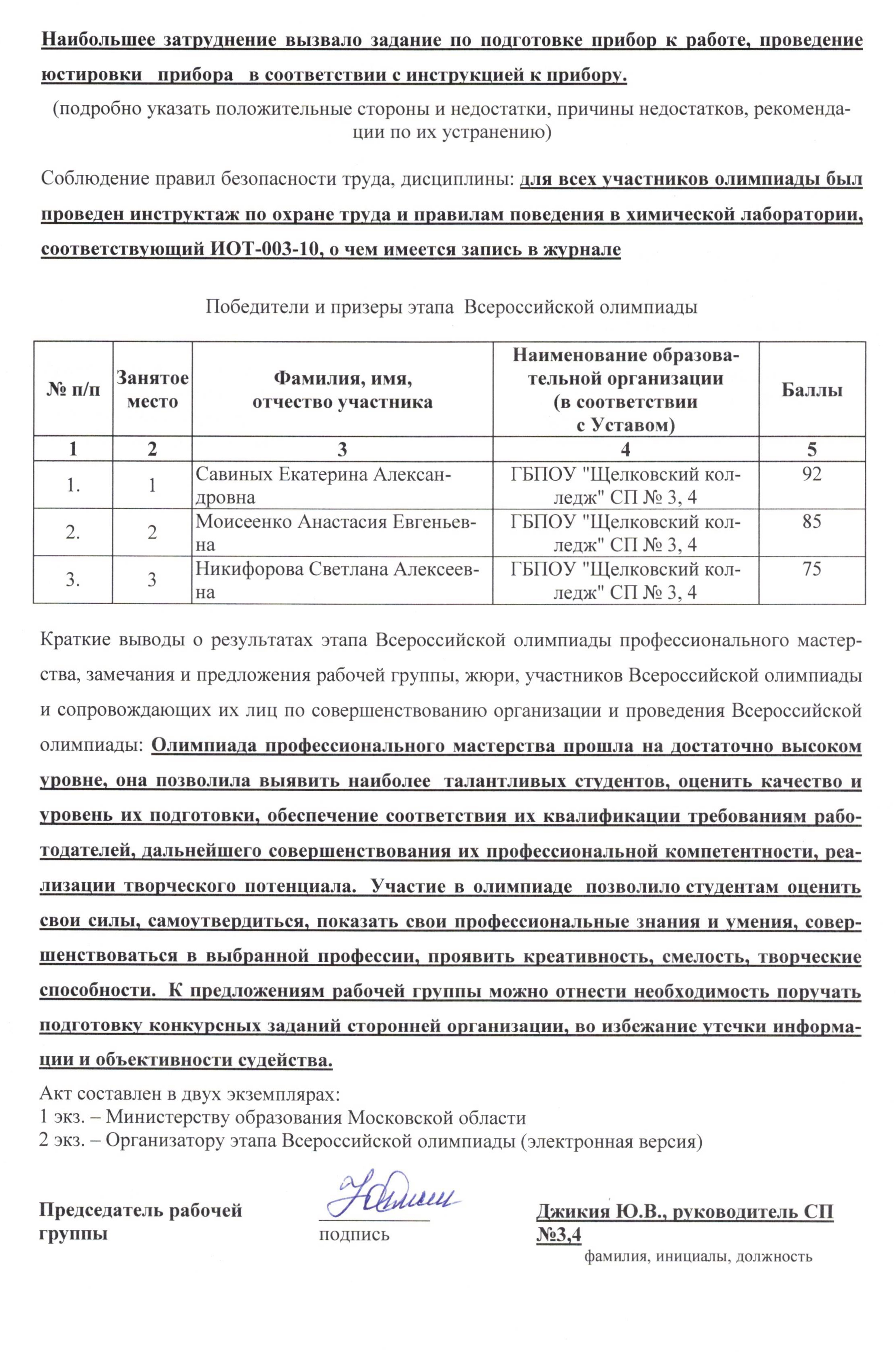 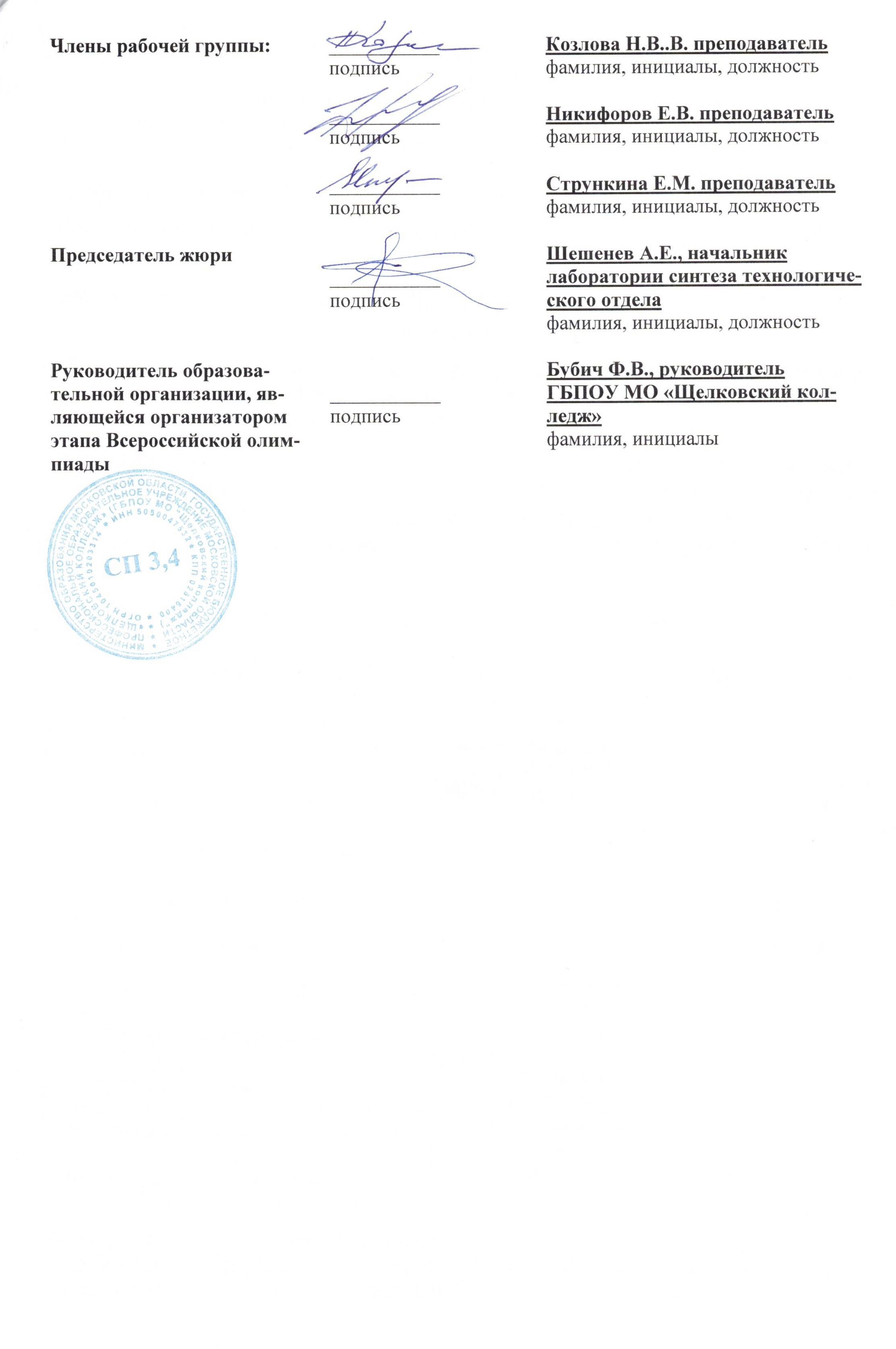 № п/пФамилия, имя,отчество участникаНаименование образовательной организацииКурс обученияМесто123451Григорьев Иван ВалерьевичГБПОУ "Щелковский колледж"  СП № 3,43102Елфимов Егор РомановичГБПОУ "Щелковский колледж"  СП № 3,4443Ибрагимова Ирина ИвановнаГБПОУ "Щелковский колледж"  СП № 3,4394Королева Екатерина ДмитриевнаГБПОУ "Щелковский колледж"  СП № 3,4365Кубикова Маргарита СергеевнаГБПОУ "Щелковский колледж"  СП № 3,4386Кузьмина Екатерина ВладимировнаГБПОУ "Щелковский колледж"  СП № 3,4357Мищук Юлия БорисовнаГБПОУ "Щелковский колледж"  СП № 3,4378Моисеенко Анастасия ЕвгеньевнаГБПОУ "Щелковский колледж"  СП № 3,4429Никифорова Светлана АлексеевнаГБПОУ "Щелковский колледж"  СП № 3,43310Савиных Екатерина АлександровнаГБПОУ "Щелковский колледж"  СП № 3,441